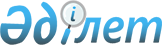 Об утверждении Пенсионных правил единого накопительного пенсионного фонда
					
			Утративший силу
			
			
		
					Постановление Правительства Республики Казахстан от 18 сентября 2013 года № 984. Утратило силу постановлением Правительства Республики Казахстан от 30 июня 2023 года № 528
      Сноска. Утратило силу постановлением Правительства РК от 30.06.2023 № 528 (вводится в действие с 01.07.2023).
      Примечание РЦПИ!
      Порядок введения в действие см. п. 2.
      В соответствии с пунктом 1 статьи 37 Закона Республики Казахстан от 21 июня 2013 года "О пенсионном обеспечении в Республике Казахстан" Правительство Республики Казахстан ПОСТАНОВЛЯЕТ:
      1. Утвердить прилагаемые Пенсионные правила единого накопительного пенсионного фонда (далее - Правила).
      2. Настоящее постановление вводится в действие по истечении десяти календарных дней со дня первого официального опубликования, за исключением раздела 3 Правил, который вводится и действие с 1 января 2014 года. Пенсионные правила
единого накопительного пенсионного фонда
      Сноска. Правила в редакции постановления Правительства РК от 28.10.2015 № 846 (вводится в действие с 01.01.2016). Глава 1. Общие положения
      Сноска. Заголовок главы 1 в редакции постановления Правительства РК от 08.05.2019 № 263 (вводится в действие по истечении десяти календарных дней после дня его первого официального опубликования).
      1. Настоящие Пенсионные правила единого накопительного пенсионного фонда (далее – Правила) разработаны в соответствии с Законом Республики Казахстан от 21 июня 2013 года "О пенсионном обеспечении в Республике Казахстан" (далее – Закон) и устанавливают особенности правоотношений между единым накопительным пенсионным фондом (далее – ЕНПФ) и:
      1) вкладчиком обязательных пенсионных взносов;
      2) физическим лицом, за которое перечисляются обязательные профессиональные пенсионные взносы;
      3) получателем пенсионных выплат за счет обязательных пенсионных взносов и (или) обязательных профессиональных пенсионных взносов (далее – получатель пенсионных выплат);
      4) агентом по уплате обязательных профессиональных пенсионных взносов.
      2. Обязательные пенсионные взносы подлежат уплате по ставкам, определяемым Законом:
      агентами по уплате обязательных пенсионных взносов;
      агентами по уплате обязательных профессиональных пенсионных взносов (далее – агент).
      3. Обязательные пенсионные взносы и обязательные профессиональные пенсионные взносы уплачиваются в национальной валюте Республики Казахстан. Обязательные пенсионные взносы не могут быть уплачены в пользу других лиц.
      4. Порядок и сроки исчисления, удержания (начисления) и перечисления обязательных пенсионных взносов и обязательных профессиональных пенсионных взносов и взыскания по ним, а также осуществления пенсионных выплат за счет обязательных пенсионных взносов и обязательных профессиональных пенсионных взносов из ЕНПФ устанавливаются Правительством Республики Казахстан и Законом. Глава 2. Порядок заключения договора о пенсионном обеспечении за счет обязательных пенсионных взносов
      Сноска. Заголовок главы 2 в редакции постановления Правительства РК от 08.05.2019 № 263 (вводится в действие по истечении десяти календарных дней после дня его первого официального опубликования).
      5. ЕНПФ осуществляет привлечение обязательных пенсионных взносов и выплаты пенсионных накоплений за счет обязательных пенсионных взносов.
      6. Договор о пенсионном обеспечении за счет обязательных пенсионных взносов является договором присоединения, условия которого утверждаются ЕНПФ и размещаются на интернет-ресурсе ЕНПФ.
      Договор о пенсионном обеспечении за счет обязательных пенсионных взносов устанавливает права, обязанности и ответственность, предусмотренные Законом, а также иные особенности правоотношений между ЕНПФ, вкладчиком обязательных пенсионных взносов (получателем пенсионных выплат за счет обязательных пенсионных взносов).
      7. Исключен постановлением Правительства РК от 08.05.2019 № 263 (вводится в действие по истечении десяти календарных дней после дня его первого официального опубликования).


      7-1. Обязательные пенсионные взносы зачисляются на открытые индивидуальные пенсионные счета вкладчиков обязательных пенсионных взносов. В случае отсутствия у физического лица в ЕНПФ открытого индивидуального пенсионного счета для учета обязательных пенсионных взносов, индивидуальный пенсионный счет открывается на основании поступивших из Государственной корпорации "Правительство для граждан" (далее – Государственная корпорация) списков физических лиц, в пользу которых перечисляются обязательные пенсионные взносы в порядке, определяемом Правительством Республики Казахстан.
      При этом сведения о реквизитах действующего документа, удостоверяющего личность физического лица, выданного уполномоченным органом Республики Казахстан, о его регистрации по месту жительства в Республике Казахстан, ЕНПФ получает из соответствующих государственных информационных систем.
      Сноска. Правила дополнены пунктом 7-1 в соответствии с постановлением Правительства РК от 08.05.2019 № 263 (вводится в действие по истечении десяти календарных дней после дня его первого официального опубликования).


      8. Вкладчик считается присоединившимся к договору о пенсионном обеспечении за счет обязательных пенсионных взносов, обязательных профессиональных пенсионных взносов со дня получения единым накопительным пенсионным фондом электронного уведомления Государственной корпорации о внесении сведений о договоре о пенсионном обеспечении за счет обязательных пенсионных взносов, обязательных профессиональных пенсионных взносов в единый список физических лиц, заключивших договор о пенсионном обеспечении за счет обязательных пенсионных взносов, обязательных профессиональных пенсионных взносов. (далее – единый список).
      Сноска. Пункт 8 в редакции постановления Правительства РК от 08.05.2019 № 263 (вводится в действие по истечении десяти календарных дней после дня его первого официального опубликования).

 Глава 3. Порядок заключения договора о пенсионном обеспечении за счет обязательных профессиональных пенсионных взносов
      Сноска. Заголовок главы 3 в редакции постановления Правительства РК от 08.05.2019 № 263 (вводится в действие по истечении десяти календарных дней после дня его первого официального опубликования).
      9. ЕНПФ осуществляет привлечение обязательных профессиональных пенсионных взносов и выплаты пенсионных накоплений за счет обязательных профессиональных пенсионных взносов.
      10. Договор о пенсионном обеспечении за счет обязательных профессиональных пенсионных взносов является договором присоединения, условия которого утверждаются ЕНПФ и размещаются на интернет-ресурсе ЕНПФ.
      Договор о пенсионном обеспечении за счет обязательных профессиональных пенсионных взносов устанавливает права, обязанности и ответственность, предусмотренные Законом, а также иные особенности правоотношений между ЕНПФ, физическим лицом, за которое перечисляются обязательные профессиональные пенсионные взносы (получателем пенсионных выплат за счет обязательных профессиональных пенсионных взносов), и агентом.
      11. Заключение договора о пенсионном обеспечении за счет обязательных профессиональных пенсионных взносов (договор присоединения) осуществляется путем подписания агентом и физическим лицом, за которое перечисляются обязательные профессиональные пенсионные взносы, заявления об открытии индивидуального пенсионного счета по учету обязательных профессиональных пенсионных взносов по форме, утвержденной внутренним документом ЕНПФ, которое размещается на интернет-ресурсе ЕНПФ.
      Сноска. Пункт 11 в редакции постановления Правительства РК от 14.04.2016 № 215.


      12. Агент и физическое лицо, за которое перечисляются обязательные профессиональные пенсионные взносы, считаются присоединившимися к договору о пенсионном обеспечении за счет обязательных профессиональных пенсионных взносов со дня получения ЕНПФ электронного уведомления от Государственной корпорации о внесении сведений о договоре о пенсионном обеспечении за счет обязательных профессиональных пенсионных взносов в единый список.
      Сноска. Пункт 12 в редакции постановления Правительства РК от 14.04.2016 № 215.


      13. При наличии ранее заключенного договора о пенсионном обеспечении за счет обязательных профессиональных пенсионных взносов физическое лицо, за которое перечисляются обязательные профессиональные пенсионные взносы, и новый агент подписывают заявление о присоединении к договору о пенсионном обеспечении за счет обязательных профессиональных пенсионных взносов по форме, которая определяется внутренними документами ЕНПФ, без открытия нового индивидуального пенсионного счета по учету обязательных профессиональных пенсионных взносов.
      Обязательные профессиональные пенсионные взносы, инвестиционный доход, пеня и иные поступления в соответствии с законодательством Республики Казахстан о пенсионном обеспечении, поступившие в рамках заявления, указанного в части первой пункта 13 настоящих Правил, учитываются на ранее открытом индивидуальном пенсионном счете по учету обязательных профессиональных пенсионных взносов. Глава 4. Порядок информирования вкладчика обязательных пенсионных взносов, физического лица, за которое перечисляются обязательные профессиональные пенсионные взносы, или получателя пенсионных выплат о состоянии пенсионных накоплений
      Сноска. Заголовок главы 4 в редакции постановления Правительства РК от 08.05.2019 № 263 (вводится в действие по истечении десяти календарных дней после дня его первого официального опубликования).
      14. Информация о состоянии пенсионных накоплений за счет обязательных пенсионных взносов и (или) обязательных профессиональных пенсионных взносов на любую дату, запрашиваемую вкладчиком обязательных пенсионных взносов, физическим лицом, за которое перечисляются обязательные профессиональные пенсионные взносы, или получателем пенсионных выплат предоставляется ЕНПФ с даты открытия индивидуального пенсионного счета по учету обязательных пенсионных взносов и (или) обязательных профессиональных пенсионных взносов в ЕНПФ.
      15. Предоставление ЕНПФ вкладчику обязательных пенсионных взносов, физическому лицу, за которое перечисляются обязательные профессиональные пенсионные взносы, или получателю пенсионных выплат информации о состоянии пенсионных накоплений осуществляется без взимания платы.
      16. Информация о состоянии пенсионных накоплений за счет обязательных пенсионных взносов и (или) обязательных профессиональных пенсионных взносов, в том числе в рамках ежегодного информирования, предоставляемая ЕНПФ вкладчику обязательных пенсионных взносов, физическому лицу, за которое перечисляются обязательные профессиональные пенсионные взносы, или получателю пенсионных выплат, включает сведения о:
      1) сумме пенсионных накоплений по состоянию на начало и конец запрашиваемого периода;
      2) сумме начисленного инвестиционного дохода по состоянию на начало и конец запрашиваемого периода;
      3) величине комиссионного вознаграждения от инвестиционного дохода и пенсионных активов, утвержденной правлением Национального Банка Республики Казахстан и действующей на конец запрашиваемого периода;
      4) сумме пенсионных взносов, пени, переводов, выплат пенсионных накоплений и (или) удержанного индивидуального подоходного налога с указанием дат в течение запрашиваемого периода;
      5) сумме иных операций, отражающихся на индивидуальном пенсионном счете по учету обязательных пенсионных взносов или обязательных профессиональных пенсионных взносов, с указанием дат в течение запрашиваемого периода.
      17. Информирование осуществляется ЕНПФ одним из нижеуказанных способов, выбранных вкладчиком обязательных пенсионных взносов, физическим лицом, за которое перечисляются обязательные профессиональные пенсионные взносы, или получателем пенсионных выплат:
      1) электронным:
      посредством электронной почты на адрес, представленный в ЕНПФ;
      посредством личного кабинета с использованием электронной цифровой подписи или логина пользователя и пароля;
      2) при личном обращении вкладчика обязательных пенсионных взносов, физического лица, за которое перечисляются обязательные профессиональные пенсионные взносы, или получателя пенсионных выплат непосредственно в ЕНПФ;
      3) посредством услуг почтовой связи.
      В случае, если вкладчиком обязательных пенсионных взносов не выбран способ информирования о состоянии пенсионных накоплений, информирование осуществляется ЕНПФ при личном обращении.
      Сноска. Пункт 17 в редакции постановления Правительства РК от 08.05.2019 № 263 (вводится в действие по истечении десяти календарных дней после дня его первого официального опубликования).


      17-1. При открытии в ЕНПФ индивидуального пенсионного счета для учета обязательных пенсионных взносов в соответствии с пунктом 7-1 настоящих Правил, способ предоставления ЕНПФ информации о состоянии пенсионных накоплений за счет обязательных пенсионных взносов автоматически определяется как "при личном обращении в ЕНПФ", который вкладчик обязательных пенсионных взносов вправе изменить в соответствии с частью второй пункта 19 настоящих Правил.
      Сноска. Правила дополнены пунктом 17-1 в соответствии с постановлением Правительства РК от 08.05.2019 № 263 (вводится в действие по истечении десяти календарных дней после дня его первого официального опубликования).


      18. Информирование о состоянии пенсионных накоплений, в том числе ежегодное обязательное информирование за истекший год, вкладчика обязательных пенсионных взносов или получателя пенсионных выплат за счет обязательных пенсионных взносов по договорам о пенсионном обеспечении за счет обязательных пенсионных взносов, заключенным до утверждения настоящих Правил, осуществляется ЕНПФ способом, указанным в электронных форматах, переданных ЕНПФ в порядке, установленном нормативным правовым актом уполномоченного органа, осуществляющего государственное регулирование, контроль и надзор финансового рынка и финансовых организаций, за исключением информирования посредством платежной карточки.
      Сноска. Пункт 18 в редакции постановления Правительства РК от 08.05.2019 № 263 (вводится в действие по истечении десяти календарных дней после дня его первого официального опубликования).


      19. Способ передачи ЕНПФ информации о состоянии пенсионных накоплений за счет обязательных профессиональных пенсионных взносов определяется по соглашению с физическим лицом, за которое перечисляются обязательные профессиональные пенсионные взносы, в рамках заявления об открытии индивидуального пенсионного счета для учета обязательных профессиональных пенсионных взносов.
      В случаях изменения вкладчиком обязательных пенсионных взносов, физическим лицом, за которое перечисляются обязательные профессиональные пенсионные взносы, или получателем пенсионных выплат способа информирования о состоянии пенсионных накоплений за счет обязательных пенсионных взносов и (или) обязательных профессиональных пенсионных взносов, новый способ информирования определяется отдельным соглашением, форма которого определяется в соответствии с внутренними документами ЕНПФ.
      В случае отсутствия сведений о способе передачи информации о состоянии пенсионных накоплений за счет обязательных пенсионных взносов либо, если передача определена способом, предусматривающим оповещение посредством платежной карточки, предоставление информации о состоянии пенсионных накоплений за счет обязательных пенсионных взносов за истекший год осуществляется при личном обращении вкладчика обязательных пенсионных взносов или получателя пенсионных выплат за счет обязательных пенсионных взносов непосредственно в ЕНПФ.
      Сноска. Пункт 19 с изменением, внесенным постановлением Правительства РК от 08.05.2019 № 263 (вводится в действие по истечении десяти календарных дней после дня его первого официального опубликования).


      20. Ежегодное обязательное информирование вкладчика обязательных пенсионных взносов, физического лица, за которое перечисляются обязательные профессиональные пенсионные взносы, или получателя пенсионных выплат о состоянии их пенсионных накоплений не осуществляется ЕНПФ в случаях:
      1) отсутствия денег на индивидуальном пенсионном счете по учету обязательных пенсионных взносов и (или) обязательных профессиональных пенсионных взносов по состоянию на 1 января текущего года;
      2) неуведомления вкладчиком обязательных пенсионных взносов, физическим лицом, за которое перечисляются обязательные профессиональные пенсионные взносы, или получателем пенсионных выплат ЕНПФ об изменении места жительства, установленного в результате возврата в ЕНПФ информации о состоянии пенсионных накоплений за счет обязательных пенсионных взносов и (или) обязательных профессиональных пенсионных взносов за предыдущий год по причине отсутствия адресата по указанному адресу;
      3) получения ЕНПФ из информационных систем государственных органов и (или) иных источников сведений:
      о смерти лица, имеющего пенсионные накопления в ЕНПФ;
      выезда на постоянное местожительства за пределы Республики Казахстан;
      4) неполного (некорректного) почтового и электронного адреса, установленного в результате возврата в ЕНПФ информации о состоянии пенсионных накоплений;
      5) выбора способа информирования при личном обращении непосредственно в ЕНПФ и посредством личного кабинета.
      Сноска. Пункт 20 в редакции постановления Правительства РК от 08.05.2019 № 263 (вводится в действие по истечении десяти календарных дней после дня его первого официального опубликования).

 Глава 5. Порядок уведомления вкладчиком обязательных пенсионных взносов, физическим лицом, за которое перечисляются обязательные профессиональные пенсионные взносы, или получателем пенсионных выплат обо всех изменениях, влияющих на выполнение обязательств ЕНПФ
      Сноска. Заголовок главы 5 в редакции постановления Правительства РК от 08.05.2019 № 263 (вводится в действие по истечении десяти календарных дней после дня его первого официального опубликования).
      21. Вкладчик обязательных пенсионных взносов, физическое лицо, за которое перечисляются обязательные профессиональные пенсионные взносы, или получатель пенсионных выплат уведомляют ЕНПФ или Государственную корпорацию обо всех изменениях, влияющих на выполнение обязательств ЕНПФ, в течение десяти календарных дней с даты таких изменений. К изменениям, влияющим на выполнение обязательств ЕНПФ, относятся:
      1) изменение адреса места жительства, электронного адреса (e-mail) вкладчика обязательных пенсионных взносов, физического лица, за которое перечисляются обязательные профессиональные пенсионные взносы, указанных в заявлении об открытии индивидуального пенсионного счета по учету обязательных пенсионных взносов и (или) обязательных профессиональных пенсионных взносов или договоре о пенсионном обеспечении за счет обязательных пенсионных взносов, в случае, если договор о пенсионном обеспечении за счет обязательных пенсионных взносов заключен до утверждения настоящих Правил, либо отдельном заявлении, форма которого определяется в соответствии с внутренними документами ЕНПФ;
      2) изменение банковских реквизитов получателя пенсионных выплат, указанных в заявлении о назначении пенсионных выплат.
      Сноска. Пункт 21 с изменением, внесенным постановлением Правительства РК от 08.05.2019 № 263 (вводится в действие по истечении десяти календарных дней после дня его первого официального опубликования).


      22. Вкладчик обязательных пенсионных взносов, физическое лицо, за которое перечисляются обязательные профессиональные пенсионные взносы, или получатель пенсионных выплат в целях изменения реквизитов, указанных в пункте 21 настоящих Правил, обращается в ЕНПФ с документом, удостоверяющим личность, и заявлением по форме, утвержденной внутренними документами ЕНПФ, либо посредством интернет-ресурса ЕНПФ для внесения изменений, указанных в подпункте 1) пункта 21 настоящих Правил, при наличии электронной цифровой подписи.
      Получатель пенсионных выплат, подавший заявление о назначении пенсионных выплат в Государственную корпорацию, уведомляет Государственную корпорацию об изменении банковских реквизитов в течение десяти календарных дней с даты таких изменений.
      Сноска. Пункт 22 в редакции постановления Правительства РК от 08.05.2019 № 263 (вводится в действие по истечении десяти календарных дней после дня его первого официального опубликования).

 Глава 6. Заключительные положения
      Сноска. Заголовок главы 6 в редакции постановления Правительства РК от 08.05.2019 № 263 (вводится в действие по истечении десяти календарных дней после дня его первого официального опубликования).
      23. Рассмотрение ЕНПФ обращений по вопросам пенсионного обеспечения осуществляется в порядке и сроки, установленные Законом Республики Казахстан от 12 января 2007 года "О порядке рассмотрения обращений физических и юридических лиц".
      24. Настоящие Правила, изменения и дополнения к ним, а также обновленная редакция настоящих Правил размещаются на интернет-ресурсе ЕНПФ и филиалах ЕНПФ в доступном для обозрения месте.
      25. Договоры о пенсионном обеспечении за счет обязательных пенсионных взносов, заключенные вкладчиками обязательных пенсионных взносов (получателями пенсионных выплат за счет обязательных пенсионных взносов) до введения в действие Закона, действуют в части, не противоречащей настоящим Правилам.
      Вкладчики обязательных пенсионных взносов (получатели пенсионных выплат за счет обязательных пенсионных взносов), заключившие договоры о пенсионном обеспечении за счет обязательных пенсионных взносов до утверждения настоящих Правил, считаются присоединившимися к договору присоединения со дня открытия индивидуального пенсионного счета по учету обязательных пенсионных взносов в ЕНПФ.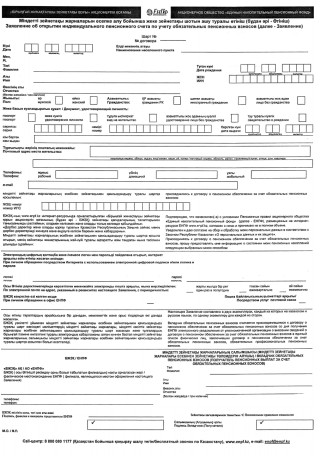 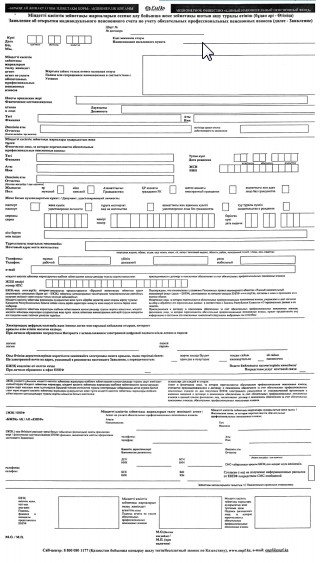 
					© 2012. РГП на ПХВ «Институт законодательства и правовой информации Республики Казахстан» Министерства юстиции Республики Казахстан
				
      Премьер-МинистрРеспублики Казахстан

С. Ахметов
Утверждены
постановлением Правительства
Республики Казахстан
от 18 сентября 2013 года № 984Приложение 1
к Пенсионным правилам единого
накопительного пенсионного фондаПриложение 2
к Пенсионным правилам единого
накопительного пенсионного фонда